3 класс ППП «Живопись» учебный предмет «Рисунок» Натюрморт из крупных предметов и пространства в натюрморте. – 9 часовЛЮБОЙ НА ВЫБОР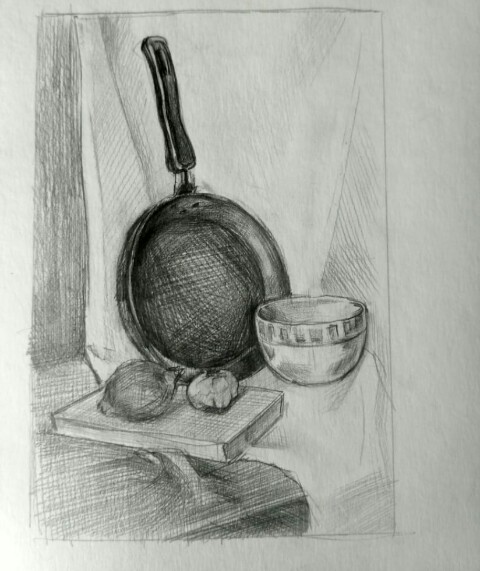 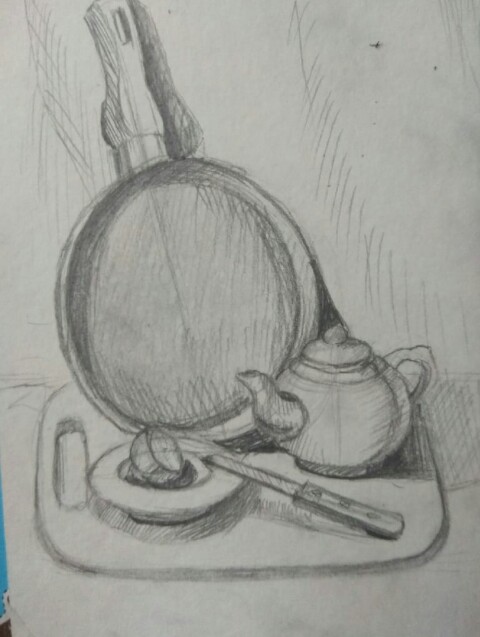 